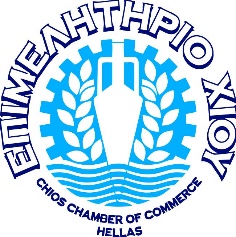 ΦΟΡΜΑ ΕΚΔΗΛΩΣΗΣ ΕΝΔΙΑΦΕΡΟΝΤΟΣΠεριγράψτε συνοπτικά την προϊοντική κατηγορία στην οποία δραστηριοποιείστε :O/H Δηλών/ούσαΕΠΩΝΥΜΙΑ ΕΠΙΧΕΙΡΗΣΗΣΤΗΛΟΔΟΣΑΡΙΘΜΟΣΥΠΕΥΘΥΝΟΣ ΕΠΙΚΟΙΝΩΝΙΑΣEMAILKINHTO